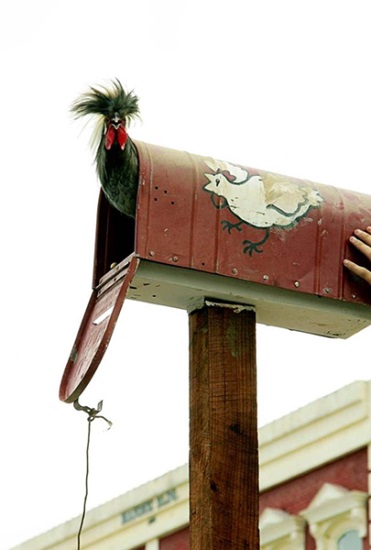 COME & TAKE ITCHICKEN FLYING CONTEST ENTRY FORM AND RULESOCTOBER 4, 2014 at 2 p.m.Name: ____________________________________________________						Address: ___________________________________________________						Age: _______________________									Name of chicken: ____________________________________________															By signing below, I acknowledge I have read and understand the rules.										Signature____________________________________________________											RULES1.  $5 entry fee - must be paid when entry form is submitted.							2.  The contest is open to any adult or child who enters a hen or rooster by 1:30pm.				3.  NO COMMERCIAL BROILERS OR LAYING HENS.								4.  Flights will be made from a pole high perch and distance measured from starting point to landing.		5.  Trophies will be awarded for 1st, 2nd, & 3rd longest flight, most original named chicken, and for shortest flight.	6.  DECISIONS OF THE JUDGES ARE FINAL.									